Data Protection Act, 1998The information that you supply on this form will be used by the British American Football Association for the purpose of maintaining and improving the level of service given for young people within the sport.  All information is regarded as confidential and any data collected via this form will be processed or disclosed only within the limits of the data protection notification.  taking part in this visit and have read the accompanying information.  I agree to him/her/me participating in the activities described.  I acknowledge the need for him/her to behave responsibly throughout the visit and to follow any rules and instructions given.  Consent is also given for the named individual to be under the care of _____________________________ (name of club coach or responsible adult) for the travel to and from the event.Medical information about your son/daughter/you:I will inform Andy Fuller (andy.fuller@britishamericanfootball.org or 07971 497792) as soon as possible of any changes in the medical or other circumstances between now and the commencement of the visit.DeclarationI agree to me / my son/daughter receiving medication as instructed and any emergency dental, medical or surgical treatment, including anaesthetic, as considered necessary by the medical authorities present.I agree to me / my son/daughter receiving a blood transfusion if considered necessary by the medical authorities present.I understand that I may ask to see a copy of the insurance cover provided in order that I might appreciate the extent and limitations of the policy.NB:  This form should only be signed by a parent or an individual who holds legal responsibility for the child concerned. If you are 18 years of age then please use the same form to declare medical conditions and provide us with your signature.This form should be returned to andy.fuller@britishamericanfootball.org or a signed copy should be provided to an identified member of staff on the day. 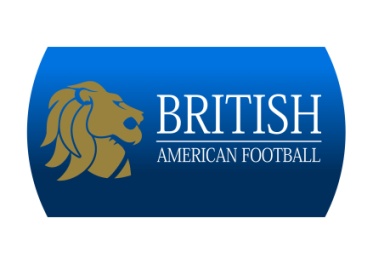 SPECIFIC CONSENT FORM 2014For use by those over the age of 18 and for the parents / guardians of those who are under the age of 18.Team:Visit to:Date and times:I consent to:(full name)Date of birth:(dd/mm/yy)(dd/mm/yy)(dd/mm/yy)(dd/mm/yy)(dd/mm/yy)Does your child / you suffer from any condition requiring regular treatment?Does your child / you suffer from any condition requiring regular treatment?Does your child / you suffer from any condition requiring regular treatment?Does your child / you suffer from any condition requiring regular treatment?Yes  Yes  No  If yes please give details:If yes please give details:If yes please give details:If yes please give details:If yes please give details:If yes please give details:If yes please give details:If you have answered yes do you give your permission for the staff to administer the medication should this be necessary?If you have answered yes do you give your permission for the staff to administer the medication should this be necessary?If you have answered yes do you give your permission for the staff to administer the medication should this be necessary?Yes  Yes  No  No  Have you or your child to the best of your knowledge been in contact with any infectious or contagious diseases or suffered from anything that may become infectious or contagious in the last three weeks?Have you or your child to the best of your knowledge been in contact with any infectious or contagious diseases or suffered from anything that may become infectious or contagious in the last three weeks?Have you or your child to the best of your knowledge been in contact with any infectious or contagious diseases or suffered from anything that may become infectious or contagious in the last three weeks?Yes  Yes  No  No  If yes please give details:If yes please give details:If yes please give details:If yes please give details:If yes please give details:If yes please give details:If yes please give details:Are you, your son/daughter allergic or sensitive to any medication? eg penicillinAre you, your son/daughter allergic or sensitive to any medication? eg penicillinAre you, your son/daughter allergic or sensitive to any medication? eg penicillinYes  Yes  No  No  If yes please give details:If yes please give details:If yes please give details:If yes please give details:If yes please give details:If yes please give details:If yes please give details:Have you / your son/daughter had any serious medical condition in the last few years that we should know about?Have you / your son/daughter had any serious medical condition in the last few years that we should know about?Have you / your son/daughter had any serious medical condition in the last few years that we should know about?Yes  Yes  No  No  If yes please give details:If yes please give details:If yes please give details:If yes please give details:If yes please give details:If yes please give details:If yes please give details:If yes please give details:If yes please give details:Have you / your son/daughter been immunised against tetanus?Have you / your son/daughter been immunised against tetanus?Have you / your son/daughter been immunised against tetanus?Yes  Yes  No No Date of last injection:Please outline any dietary needs or food allergies:Please outline any dietary needs or food allergies:Please outline any dietary needs or food allergies:Please outline any dietary needs or food allergies:Please outline any dietary needs or food allergies:Please outline any dietary needs or food allergies:Please outline any dietary needs or food allergies:Please outline any dietary needs or food allergies:Please outline any dietary needs or food allergies:Name of your / child’s doctor:Name of your / child’s doctor:Address:Address:Address:Address:Address:Address:Address:Address:Address:Post code:Tel no:Tel no:Emergency Contact DetailsEmergency Contact DetailsEmergency Contact DetailsEmergency Contact DetailsEmergency Contact DetailsEmergency Contact DetailsEmergency Contact DetailsEmergency Contact DetailsEmergency Contact DetailsEmergency Contact DetailsEmergency Contact DetailsEmergency Contact DetailsI may be contacted by telephoning one of the following numbers:I may be contacted by telephoning one of the following numbers:I may be contacted by telephoning one of the following numbers:I may be contacted by telephoning one of the following numbers:I may be contacted by telephoning one of the following numbers:I may be contacted by telephoning one of the following numbers:I may be contacted by telephoning one of the following numbers:I may be contacted by telephoning one of the following numbers:I may be contacted by telephoning one of the following numbers:I may be contacted by telephoning one of the following numbers:I may be contacted by telephoning one of the following numbers:I may be contacted by telephoning one of the following numbers:Day:Ev:Mob:Mob:Home Address:Home Address:Home Address:Alternative Emergency ContactAlternative Emergency ContactAlternative Emergency ContactAlternative Emergency ContactAlternative Emergency ContactAlternative Emergency ContactAlternative Emergency ContactAlternative Emergency ContactAlternative Emergency ContactAlternative Emergency ContactAlternative Emergency ContactAlternative Emergency ContactName Name Relationship:Relationship:Tel: DayTel: DayEv:Mob:Mob:Address:Address:Signed:(Parent/Guardian)(Parent/Guardian)Print Name:Date: